 8.pielikumsNacionālā kino centra filmu ražošanas konkursa nolikumamdarbības programmas „Izaugsme un nodarbinātība” prioritārā virziena „Pasākumi Covid-19 pandēmijas seku mazināšanai” 13.1.4.specifiskā atbalsta mērķa „Atveseļošanas pasākumi kultūras jomā” trešās projektu iesniegumu atlases kārta „Atbalsts kino industrijas uzņēmumiem, veicinot to profesionālo kapacitāti un izaugsmi”Deklarācija par komercsabiedrības atbilstību mazajai (sīkajai) vai
vidējai komercsabiedrībai1. Komercsabiedrības identifikācija2. Komercsabiedrības tips (vajadzīgo atzīmēt ar X)Piezīme. 1 Atbilstoši Ministru kabineta 2014. gada 16. decembra noteikumu Nr. 776 "Kārtība, kādā komercsabiedrības deklarē savu atbilstību mazās (sīkās) un vidējās komercsabiedrības statusam" 2. pielikumam.3. Komercsabiedrības kategorijas noteikšanai izmantojamie datiPiezīme. 2 Visiem datiem jāattiecas uz pēdējo apstiprināto pārskata periodu, un tie jāaprēķina pēc visa gada rādītājiem. Tie iegūti, izmantojot datus pārskata slēgšanas dienā. Apgrozījuma summu aprēķina bez pievienotās vērtības nodokļa (PVN) un citiem netiešiem nodokļiem. Jaunizveidotām komercsabiedrībām, kurām vēl nav apstiprinātu pārskatu, iesniedzamos datus aprēķina pēc ticamiem rādītājiem, pamatojoties uz aktuālā finanšu gada datiem.4. Skaidrojumi par deklarācijas aizpildīšanas īpašajiem gadījumiem3Piezīme. 3 Aizpilda, ja tiek piemēroti Eiropas Komisijas 2014. gada 17. jūnija Regulas (ES) Nr. 651/2014, ar ko noteiktas atbalsta kategorijas atzīst par  saderīgām ar iekšējo tirgu, piemērojot Līguma 107. un 108. pantu (turpmāk – Komisijas regula Nr. 651/2014), I pielikuma 3. panta 2.  un 5. punktā minētās komercsabiedrības, kā arī citos gadījumos, ja tas nepieciešams.5. Komercsabiedrības kategorija (vajadzīgo atzīmēt ar X)Apliecinu deklarācijā un tās pielikumos sniegto ziņu pareizību.Piezīme. 4 Rekvizītus "paraksts" un "parakstīšanas datums un laiks" neaizpilda, ja deklarācija sagatavota atbilstoši normatīvajiem aktiem par elektronisko dokumentu noformēšanu.Vārds, uzvārds vai nosaukumsJuridiskā adreseReģistrācijas numursPersona, kurai ir pārstāvības tiesības(amats, vārds un uzvārds)   Autonoma komercsabiedrība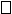  Nepieciešamos datus iegūst tikai no iesniedzējkomercsabiedrības gada pārskatiem. Aizpilda tikai deklarāciju (bez pielikuma)   Partnerkomercsabiedrība Aizpilda pielikumu1 (ja nepieciešams, aizpilda arī papildlapas), tad aizpilda deklarāciju, aprēķinu rezultātus norādot tabulā   Saistīta komercsabiedrība Aizpilda pielikumu1 (ja nepieciešams, aizpilda arī papildlapas), tad aizpilda deklarāciju, aprēķinu rezultātus norādot tabulāPēdējais pārskata gads2 (ierakstīt gadu)Pēdējais pārskata gads2 (ierakstīt gadu)Pēdējais pārskata gads2 (ierakstīt gadu)Vidējais darbinieku skaits (gadā)Gada apgrozījums (EUR)Gada bilances kopsumma (EUR)  Sīkā (mikrokomercsabiedrība) Atbilstoši Komisijas regulas Nr. 651/2014 I pielikuma 2. pantam  Mazā Atbilstoši Komisijas regulas Nr. 651/2014 I pielikuma 2. pantam  Vidējā Atbilstoši Komisijas regulas Nr. 651/2014 I pielikuma 2. pantam  Lielā Neatbilst nevienam no iepriekš minētajiem variantiemSvarīgi!Vai salīdzinājumā ar iepriekšējo pārskata periodu ir notikušas datu izmaiņas, kuru dēļ ir mainījusies komercsabiedrības kategorija  Nē  Jā (šādā gadījumā aizpilda un pievieno deklarāciju par iepriekšējo pārskata periodu)Persona, kurai ir pārstāvības tiesības(amats, vārds un uzvārds) (paraksts4) (parakstīšanas datums un laiks4)